吳鳳科技大學消防系專題製作報告格式規範中華民國112年09月吳鳳科技大學消防系系專題製作報告格式規範中華民國112年□月□日經系務會議通過專題製作編印項目及次序    為使學生能學習完整專題撰寫製作報告格式，學生撰寫及裝訂專題報告時，應遵循下列項目依序編印裝訂，其中除「附錄」可依實際狀況自行考慮是否省略外，專題內容應涵蓋其他所有項目：封面(規範如附件2)書背(規範如附件3)口試同意書(規範如附件4)中文摘要(規範如附件5)目錄(規範如附件6)圖目錄(規範如附件7)表目錄(規範如附件8)專題本文(規範如附件9)參考文獻(規範如附件10)附錄(可省略)專題製作報告撰寫規格規範 (一)報告規格規範封面：含校、系及課程名稱標示，指導老師中文姓名，專題中英文名稱、作者中文姓名、專題製作發表通過年度(中華民國)及月份，如附件2書背：書背依序打印畢業學年度，學位論文別，專題名稱，校、院（系、所）名，作者姓名等資料，如附件3。中文摘要：內容應含研究動機與目的，研究方法，結果、發現與貢獻等，約300~500字﹙應以一頁以內為原則﹚，如附件5。目錄：依附件6規範，依次編排專題內容各項目名稱、篇章節編號、頁次等。圖表目錄：依附件7、8規範，按文內圖、表編號順序排列並標明頁次。專題本文：依附件8規範。緒論~參考文獻：參考文獻置於專題本文之後，獨立另起一頁，中文在前，英文在後，依附件9規範。(二)報告編排規範版面規格：以m ﹡m規格之A4紙張繕打，版面設定邊界上端m，左端m，右端m，下端m，頁尾中央繕打頁次，格式如附件1。文字規格：文章主體以中文為主，由左至右，橫式繕打編排，文句中引用之外語原文以﹙﹚號附註。頁次編碼：目錄、圖表目錄等，以Ⅰ，Ⅱ，Ⅲ，…等大寫羅馬數字連續編頁。專題第一章至附錄，以1，2，3，…等阿拉伯數字連續編頁。印刷：以單面印刷為原則。裝訂：裝訂於專題本左端。 專題封面顏色：為使每學年度之專題報告能有統一易於辨識之外觀，每學年度之專題報告封面請採當年度所規定顏色，紙張為粉彩紙。章節編號：中文章次之層級標示由上而下依序為篇(必要時採用)、章、節等；序號層級由大而小依序為壹、一、（一）、1、（1）、①、a、（a）等。章節段落層次編排：章次及章名、節次及節名均位於版面頂端中央處。段次均由版面左端排起，依層級大小，每降一層級縮一格繕排。字型：中文字型為標楷體，英文字型為Times New Roman。字體大小：篇與章為18號字(加粗體)，節為16號字(加粗體)，其餘內文一律以14號字(不加粗體)撰寫。行距：採1.5倍行高，章名下方空一行撰第一節，節與節之間空一行；段落採與前、後段距離各0.5 列；每一段落起始，空二個字元。每頁最少28行，至多不得超過35行。字距︰標準字距。對齊：左右對齊。以上3~9規範如下例所示：（四）專題報告繳交規範專題報告之完稿：專題報告經口試發表後，專題製作須經專題指導教授審定並簽名同意後，方為完稿。專題報告繳交份數：每組須繳交專題報告完稿平裝版至少3本，並將專題報告電子檔燒製為光碟，一併繳送至消防系系辦存參。吳鳳科技大學消防系【專題製作報告】專題題目: 　　　　　　　　　　　　　       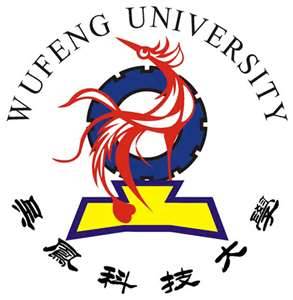         指導老師：○○○        學    生：○○○ 499171xx      ○○○ 499171xx      ○○○ 499171xx      ○○○ 499171xx中華民國○○○年○月 ○日專題題目:                       1.姓名           班級           學號            (組長)2.姓名           班級           學號           3.姓名           班級           學號           4.姓名           班級           學號           5.姓名           班級           學號           指導老師簽名:                中華民國     年    月    日(本張置於專題報告首頁)中文摘要    台灣各種建築物火災案件中，以住宅火災最多，而發生住宅火災最大的原因，又以電器火災佔最大比例，當住宅因電器發生火災，表示電路迴路已被燒到，此時應盡速將屋內的總電源開關關閉，以免電線走火燒毀更多的電器；當火災發生時，屋內人員驚恐匆忙逃生，多半沒時間將總電源關閉，有鑑於此，本研究提出這個住宅火災電力自動斷電系統，利用無線連動型住警器之RF無線傳輸功能，配合一個電力迴路的無線電源控制開關，以達到降低住宅火災的損失與人員逃生和滅火時感電之危險。關鍵詞：住宅用火災警報器     目  錄頁次口試同意書	I中文摘要	II目錄	III圖目錄	IV表目錄	V第一章 緒論	1第一節 研究背景與動機	1第二節 研究目的	4第三節 名詞定義	4第四節 研究流程	4第二章 文獻探討	6第一節 ○○○○	6第二節 ○○○○	8第三節○○○○	9第四節 ○○○○	13第三章 研究方法	14第一節 ○○○○	14第二節○○○○	15第三節 研究工具	17第四章 研究結果及分析	20    第一節 ○○○○	20   第二節 ○○○○	26  第五章 結論與建議	30第一節 結論	30第二節 研究限制	32第三節 建議	35參考文獻	36附錄一○○○○	39附錄二○○○○	42圖  目  錄頁次圖2-1 ○○○○	3圖2-2 ○○○○	3圖2-3 ○○○○	5圖3-1 ○○○○	14圖3-2 ○○○○	15圖4-1 ○○○○	20圖4-2 ○○○○	20圖4-3 ○○○○	22圖4-4 ○○○○	23表  目  錄頁次表2-1 ○○○○	5表2-2 ○○○○	8表2-3 ○○○○	10表3-1 ○○○○	15表3-2 ○○○○	17表4-1 ○○○○	21表4-2 ○○○○	21表4-3 ○○○○	23第一章  緒    論第一節 研究背景與動機○○○○○○○○○○○○○○○○○○○○○○○○○○○○○○○○○○○○○○○○○○○○○○○○○○○○○○○○○○○○○○○○○○○○○○○○○○○○○○○○○○○○○○○○○○○○○○○○○○○○○○○○○○○○○○○○○○○○○○○○○○○○○○○○○○○○○○○○○○○○○○○○○○○○○○○○○○○○○○○○壹、研究背景○○○○○○○○○○○○○○○○○○○○○○○○○○○○○○○○○○○○○○○○○○○○○○○○○○○○○○○○○○○○○○○○○○○○○○○○○○○○○○○○○○○○○○○○○○○○○○○○○○○○○第二節 研究問題與目的○○○○○○○○○○○○○○○○○○○○○○○○○○○○○○○○○○○○○○○○○○○○○○○○○○○○○○○○○○○○○○○○○○○○○○○○○○○○○○○○○○○○○○○○○○○○○○○○○○○○○○○○○○○○○○○○○○○○○○○○○○○○○○○○○○○○○○○○○○○○○○○○○○○○○○○○○○○○○○壹、研究問題○○○○○○○○○○○○○○○○○○○○○○○○○○○○○○○○○○○○○○○○○○○○○○○○○○○○○○○○○○○○○○○○○○○○○○○○○○○○○○○○○○○○○○○○○○○○○○○○○○○○○參考文獻一、中文部分王佩玲 (民83)。父母教師知覺之幼兒氣質與父母教養方式關係之探討。台北市立師範學院學報，25，317-342。鄭世岳，電器安全，新文京開發出版有限公司，民國一0五年。朱珊妮 (民90)。一個幼稚園班級中親師溝通的探討。國立新竹師範學院教育研究所碩士論文，未出版，新竹市。李志成 (民86)。從教育與法律之觀點論家長參與學校教育及其影響。國立政治大學碩士論文，台北市。林明地 (民85)。學校與社區關係：從家長參與學校活動的理念談起。教育研究，51，30-40。周崇儒 (民88)。如何建立良好的親師溝通。教育實習輔導季刊，5(3)，1-8。武藍蕙 (民93)。幼兒教保專業倫理。台北：群英。洪福財 (民93)。社會變遷中的親職教育—從幾項趨勢談起。國民教育，44(3)，30-45。洪福財 (民84)。親師合作。學前教育，18(9)，50-54。二、英文部分Becker, H. J. and Epstein, J. L. (1982) Parent involvement: a study of teacher practices. The elementary school journal, 83(2), 85-102.Graue, M. E. (1993) Social networks and home─school relations. Edcational policy, 7(4), 466─490.Hess, R. D., Price, G. G., Dickson, W. P., and Conroy, M. (1981) Different role for mothers and teachers: contrastimg styles of child car. Early education and day car, 2, 1─28 .Moles, O. C. (1987) Resource information service: Synthesis of recent research on parent participation in children’s education. Education Leadership, 40(2), 44-49.專題製作海報規範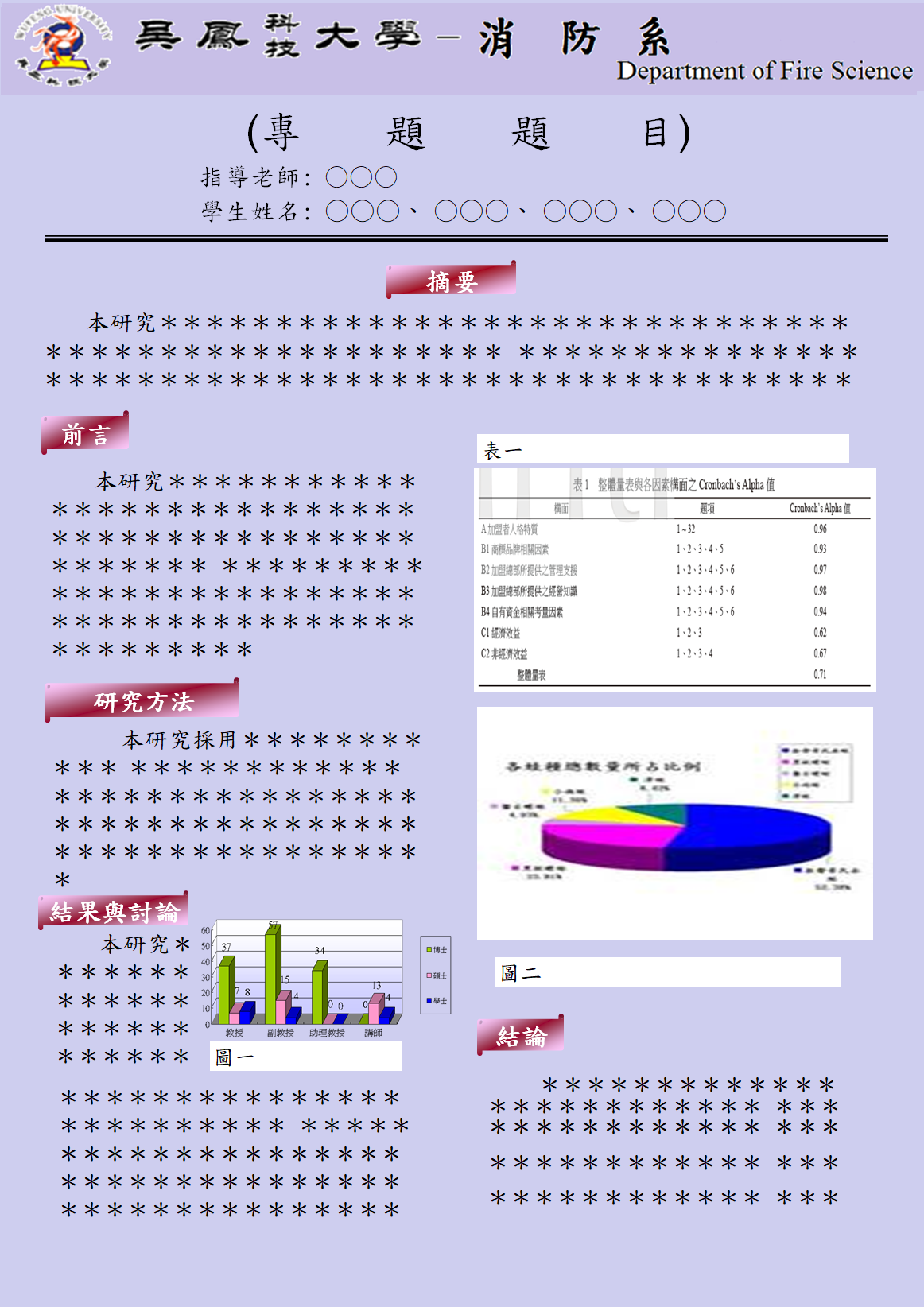 海報製作注意事項紙張規格:A3海報(可依規定自行調整，設計/投影片大小/自訂投影片大小/修改寬度、高度)海報內容主要涵蓋:摘要，前言，材料與方法或研究方法與工具，結果與討論，結論建議採用一致海報表頭，範本中圖樣請參酌使用海報顏色與背景，可以自行修改，但請盡量簡單，請將重點放在內容充實與版面編排字型大小依內容多寡自行調整，中文字體以標楷體，英文字體以 Times New Roman 行之結果盡量以圖表表現，文字描述不宜過多第一章 ○○○○(空一行)第一節 ○○○○壹、一、  （一）       1、        （1）貳、(空一行)第二節 ○○○○  壹、